Салат «Незабудка» под соусом из загадокКак называется результат сложения? (Сумма) Сколько минут в одном часе? (60) Как называется прибор измерения углов? (Транспортир) Назовите наименьшее трехзначное число? (100) Тройка лошадей пробежала 30 км. Какое расстояние пробежала каждая лошадь?(30 км) Назовите модуль числа -6? (6) Как называется дробь, в которой числитель равен знаменателю? (Неправильная) Чему равна сумма смежных углов? (180) Назовите число, «разделяющее» положительные и отрицательные числа. (0) Одна сотая часть числа. (1%) Наименьшее четное натуральное число. (2) Сколько козлят было у «многодетной» козы? (7) Сумма длин всех сторон многоугольника? (Периметр) Соперник нолика. (Крестик) Часть прямой, ограниченная двумя точками? (Отрезок) Число, противоположное 5. (-5) Прямоугольник, у которого все стороны равны. (Квадрат) Одна сотая часть метра. (1 см) Как называется прибор для измерения отрезков? (Линейка) Сколько секунд в одной минуте? (60) Назовите наибольшее трёхзначное число? (999) Чему равен развернутый угол? (180) Сколько сторон у квадрата? (4) Единица измерения углов. (Градус) 14•4. (56) Какие прямые пересекаются под прямым углом? (Перпендикулярные) Фигура, образованная двумя лучами с общим началом. (Угол) Сколько месяцев в году? (12) Число, на которое нельзя делить. (0) Высшая оценка знаний в школе. (5) Угол, равный 90 градусов. (Прямой)Сколько часов в сутках? (24) Как называется инструмент для проведения окружности? (Циркуль) Как называется дробь, в которой числитель меньше знаменателя? (Правильная) Как называется луч, выходящий из вершины угла и делящий его пополам? (Биссектриса) Что тяжелее 1 кг ваты или 1 кг железа? (Одинаково) Если у стола отпилить угол, то сколько углов останется? (пять)Винегрет из анаграммы Класс____ Ответы:Жаркое из уголковПроведите прямые AС и ВD, пересекающиеся в точке О. Найдите все образовавшиеся углы, если угол ВОС равен 37°.Проведите прямые AВ и СD, пересекающиеся в точке О. Найдите углы AОD и DОВ, если сумма углов AОD, АОС и СОВ равна 240°.Класс_________Ответы: 1)                2)Борщ «Скороспел» со сметаной «кто успел, тот и съел»Решите уравнение:3(4х – 3) – (5х+11) = 9 – (3х – 1)Магический квадрат. Цифры, размещенные в клетках этого квадрата, надо переместить так, чтобы суммы чисел по всем направлениям ( по вертикали, горизонтали и диагонали) были одинаковыИз шести 10, с помощью знаков действий, составьте 100.10 10 10 10 10 10 = 100 (10:10*10:10*10*10=100)Вставь пропущенные числа:1, 4, 7, 10 , …, …, 19, 21, 24, 27		5, 8, 10 ,11, 14, 16, 17, 20 , …, …	правильный ответ: 13, 16 правильный ответ: 22, 23  Вычислите результат                     10²   +  11²   + 12²   + 13²   + 14²                                                     365               Ответ :   ( 2 )Класс___________Ответы: 1)                        2)                         3)    4)                             5)Суп харчо ( не едал никто)По горизонтали: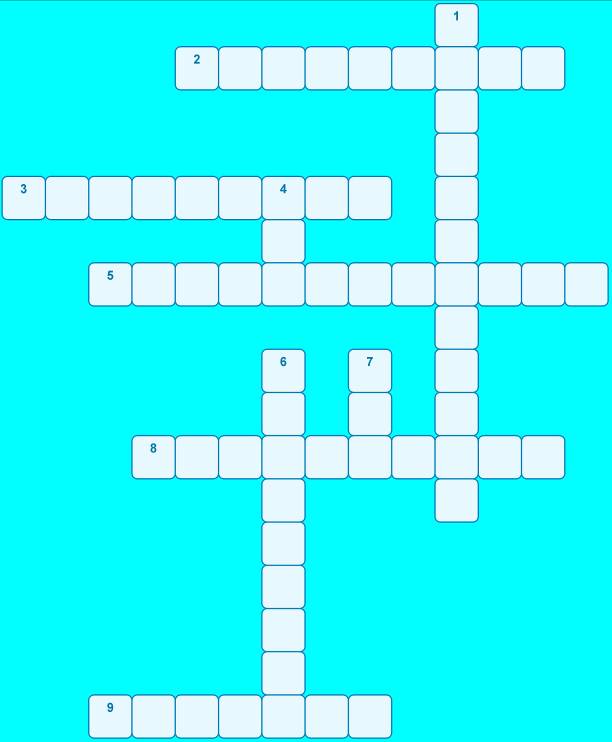 2.Деление числителя и знаменателя на одно и тоже число.3. Частное двух отношений.5. Дробь, у которой числитель и знаменатель взаимно-простые числа.8. На сколько сокращается дробь 24/36?9. Сотая часть числа.По вертикали:1.Название дроби, у которой числитель больше или равен знаменателю.4. Для нахождения общего знаменателя надо находить ...?6. Действие, при помощи которого находится дробь от числа.7. Для сокращения дроби нужно найти...?Класс_________Музыкальная пауза ( частушки)Предварительное подведение итогов.Вторые блюдаГарнир квадратный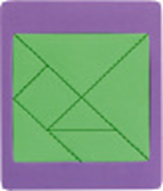 Если разрезать квадрат, то получится популярная китайская головоломка ТАНГРАМ, которую в Китае называют «чи чао ту», т.е. умственная головоломка из семи частей.
Название «танграм» возникло в Европе, вероятнее всего, от слова «тань» (что означает «китаец») и  корня «грамма» (в переводе с греческого - «буква»).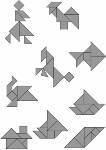 Составьте из частей фигуру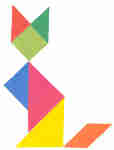 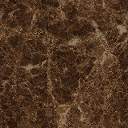 Внеконкурсное задание на внимательность:На самом деле задаются следующие вопросы:- Какое число записано в квадрате?- Каким цветом нарисован круг?- В какой фигуре записано число 9?- Какая фигура стоит последней?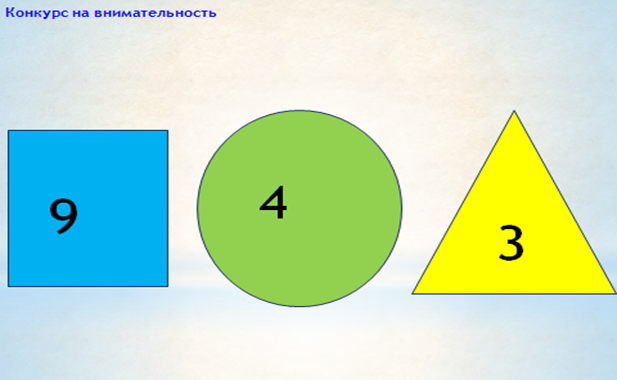 Задание: найти сумму чисел. (На карточке нарисованы квадрат, круг и треугольник. В них соответственно числа: 9, 4, 3).Сладкие блюда и напиткиМорженое из шуточных задачНа складе было 5 цистерн с горючим, по 6 тонн в каждой. Из двух цистерн горючее взяли для автопарка. Сколько цистерн осталось? (5)Чтобы сварить 1 кг мяса, требуется  1 час. За сколько времени сварится  полкилограмма того же мяса? ( 1 час)Брату два года, а сестре 1 год. Какая разница в возрасте будет у них через два года? (1 год)Два крестьянина шли из деревни город, а навстречу им еще 5 крестьян. Сколько всего крестьян шло из деревни в город?  (2 )Один человек  купил 3 коз и заплатил 3 рубля. Спрашивается: по чему каждая коза пошла?  ( по земле) Крыша дома имеет разный наклон, один ее скат составляет с горизонтом угол в 70%, другой - в 60%. Предположим, что петух откладывает на гребне в комнате горели пять лампочек, две из них перегорели, Сколько осталось лампочек в комнате? ( пять)крыши яйцо. Куда оно покатится? (Петух яйца не несет) Дед с бабкой пилили бревно, сделали 10 распилов, сколько у них получилось чурбачков? (11 чурбачков)8. Какова длина удава? (38 попугаев и 1 крылышко).9. Сколько горошин может войти в пустой стакан?(Они не ходят).10. Почему в поездах стоп - краны всегда красные, а в самолетах - голубые? (В самолетах нет стоп - крана). 11. 5 в квадрате 25;  7 в квадрате 49, а чему равен угол    в        квадрате ?              Ответ:   ( угол в квадрате равен 90 градусов )12. Пассажир автобуса ехал в село. По дороге он встретил 5 грузовиков и три легковые машины. Сколько всего машин ехало в село?13. У Мамеда было 10 0вец, все, кроме 9 сдохли. Сколько овец осталось?Котейль-считай    Командам даются одинаковые фигуры, состоящие из нескольких треугольников. Вы должны сосчитать, сколько всего треугольников в данной фигуре.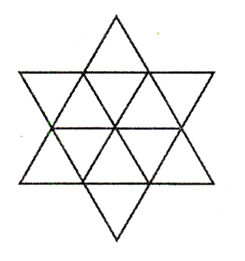 222333444